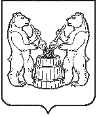 АДМИНИСТРАЦИЯУСТЬЯНСКОГО МУНИЦИПАЛЬНОГО РАЙОНААРХАНГЕЛЬСКОЙ ОБЛАСТИПОСТАНОВЛЕНИЕот 14 декабря 2020 года № 1927р.п. ОктябрьскийОб установлении публичного сервитутаНа основании ходатайства публичного акционерного общества «Межрегиональная распределительная сетевая компания Северо-Запада» в соответствии с подпунктом 1 статьи 39.37, подпунктом 5 статьи 39.38 и подпунктом 2 пункта 1 статьи 39.43 Земельного кодекса Российской Федерации администрация Устьянского муниципального района Архангельской областиПОСТАНОВЛЯЕТ:Установить в пользу публичного акционерного общества «Межрегиональная распределительная сетевая компания Северо-Запада» (ОГРН 1047855175785, ИНН 7802312751, почтовый адрес: 163045, г.Архангельск, Кузнечихинский промузел, 4 проезд, строение 5) публичный сервитут общей площадью 39876 кв.м, с целью размещения объекта электросетевого хозяйства (ВЛ-0,4 кВ от Илезской п/а) в отношении:1.1 частей земельных участков с кадастровыми номерами:- 29:18:130301:6, расположенный по адресу: обл. Архангельская, р-н Устьянский, п. Илеза, ул. Привокзальная;- 29:18:130301:7, расположенный по адресу: обл. Архангельская, р-н Устьянский, п. Илеза, ул. Первомайская, 10;- 29:18:130301:13, расположенный по адресу: установлено относительно ориентира, расположенного в границах участка. Ориентир здание производственной ФГУП «РТРС». Почтовый адрес ориентира: обл. Архангельская, р-н Устьянский, п. Илеза, ул. Мира, дом 3а;- 29:18:130301:22, расположенный по адресу: установлено относительно ориентира, расположенного в границах участка. Ориентир здание школы. Почтовый адрес ориентира: обл. Архангельская, р-н Устьянский, п/а Илезская, п. Илеза, ул. Школьная, дом 1;- 29:18:130301:66, расположенный по адресу: установлено относительно ориентира, расположенного в границах участка. Ориентир здание конторы. Почтовый адрес ориентира: обл. Архангельская, р-н Устьянский, п. Илеза, ул. Первомайская, дом 5;- 29:18:130301:69, расположенный по адресу: установлено относительно ориентира, расположенного в границах участка. Ориентир здание столовой. Почтовый адрес ориентира: обл. Архангельская, р-н Устьянский, МО «Илезское», п. Илеза, ул. Первомайская, дом 8;- 29:18:130301:72, расположенный по адресу: Архангельская обл., Устьянский муниципальный р-н, МО "Илезское", п. Илеза, ул. Первомайская, д. 4;- 29:18:130501:7, расположенный по адресу: -;1.2 частей земель, расположенных в кадастровых кварталах:- 29:18:130301, 29:18:130501. Утвердить границы публичного сервитута согласно приложению.Срок публичного сервитута устанавливается на 49 (сорок девять) лет.Срок, в течение которого использование частей земельных участков и расположенных на них объектов недвижимого имущества в соответствии с их разрешенным использованием будет невозможно или существенно затруднено в связи с осуществлением сервитута, составляет 20 дней.Обоснованием необходимости установления публичного сервитута является Акт о приеме-передаче здания (сооружения) от 01.04.2008.Порядок установления зон с особыми условиями использования территорий и содержание ограничений прав на земельные участки в границах таких зон установлен постановлением Правительства Российской Федерации от 24.02.2009 № 160 «О порядке установления охранных зон объектов электросетевого хозяйства и особых условий использования земельных участков, расположенных в границах таких зон».Обладатель публичного сервитута обязан привести земельный участок в состояние, пригодное для его использования в соответствии с разрешенным использованием, в срок не позднее чем три месяца после завершения строительства инженерного сооружения, для размещения которого был установлен публичный сервитут.Обладатель публичного сервитута обязан снести объекты, размещенные им на основании публичного сервитута, и осуществить при необходимости рекультивацию земельного участка в срок не позднее чем шесть месяцев с момента прекращения публичного сервитута.Обладатель публичного сервитута вправе до окончания срока публичного сервитута обратиться с ходатайством об установлении публичного сервитута на новый срок.Комитету по управлению муниципальным имуществом администрации Устьянского муниципального района Архангельской области в течении 5 рабочих дней со дня принятия решения об установлении публичного сервитута обеспечить опубликование настоящего постановления (за исключением приложений к нему) в муниципальном вестнике «Устьяны» и разместить на официальном сайте администрации Устьянского муниципального района Архангельской области в информационно-телекоммуникационной сети «Интернет».Публичный сервитут считается установленным со дня внесения сведений о нем в Едином государственном реестре недвижимости.Исполняющий обязанности главы Устьянского муниципального района            			     С.А. МолчановскийПриложение 1к постановлению администрацииУстьянского муниципального районаАрхангельской области от 14 декабря 2020 г. № 1927Публичный сервитут с целью размещения объекта электросетевого хозяйства(ВЛ-0,4 кВ от Илезской п/а) в кадастровых кварталах 29:18:130301, 29:18:130501,расположенного по адресу: обл. Архангельская, Устьянский район, МО "Илезское", п. Северный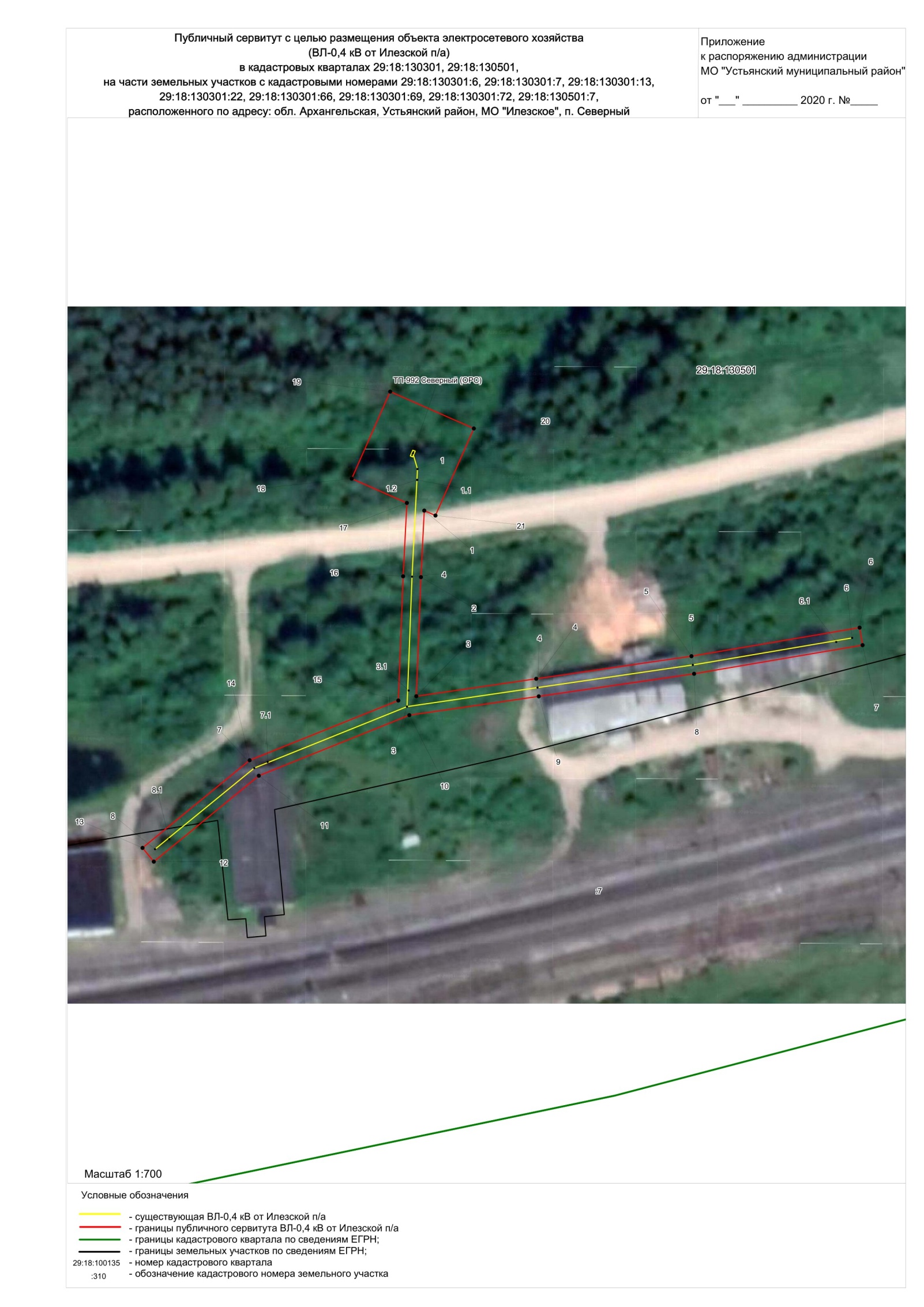 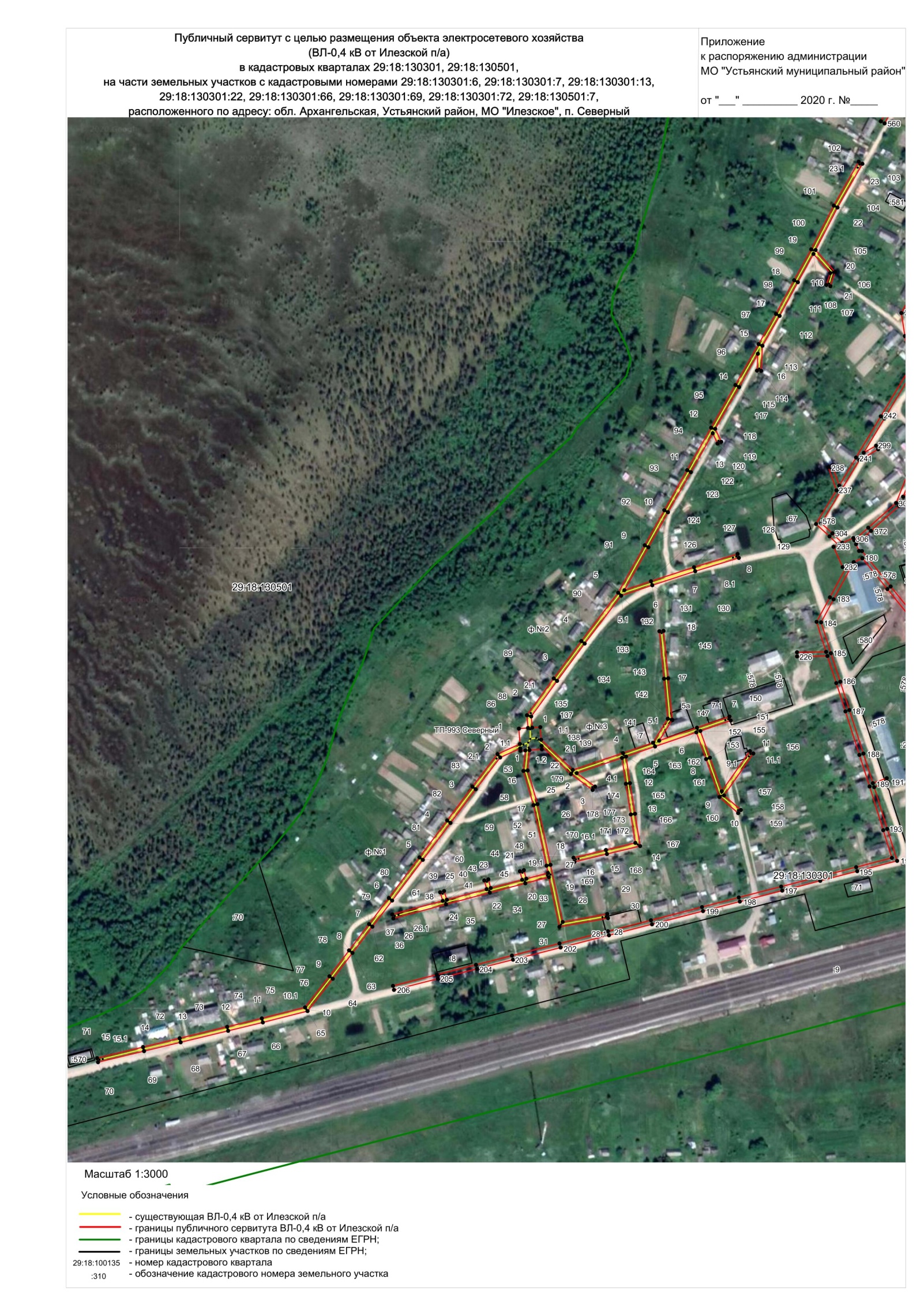 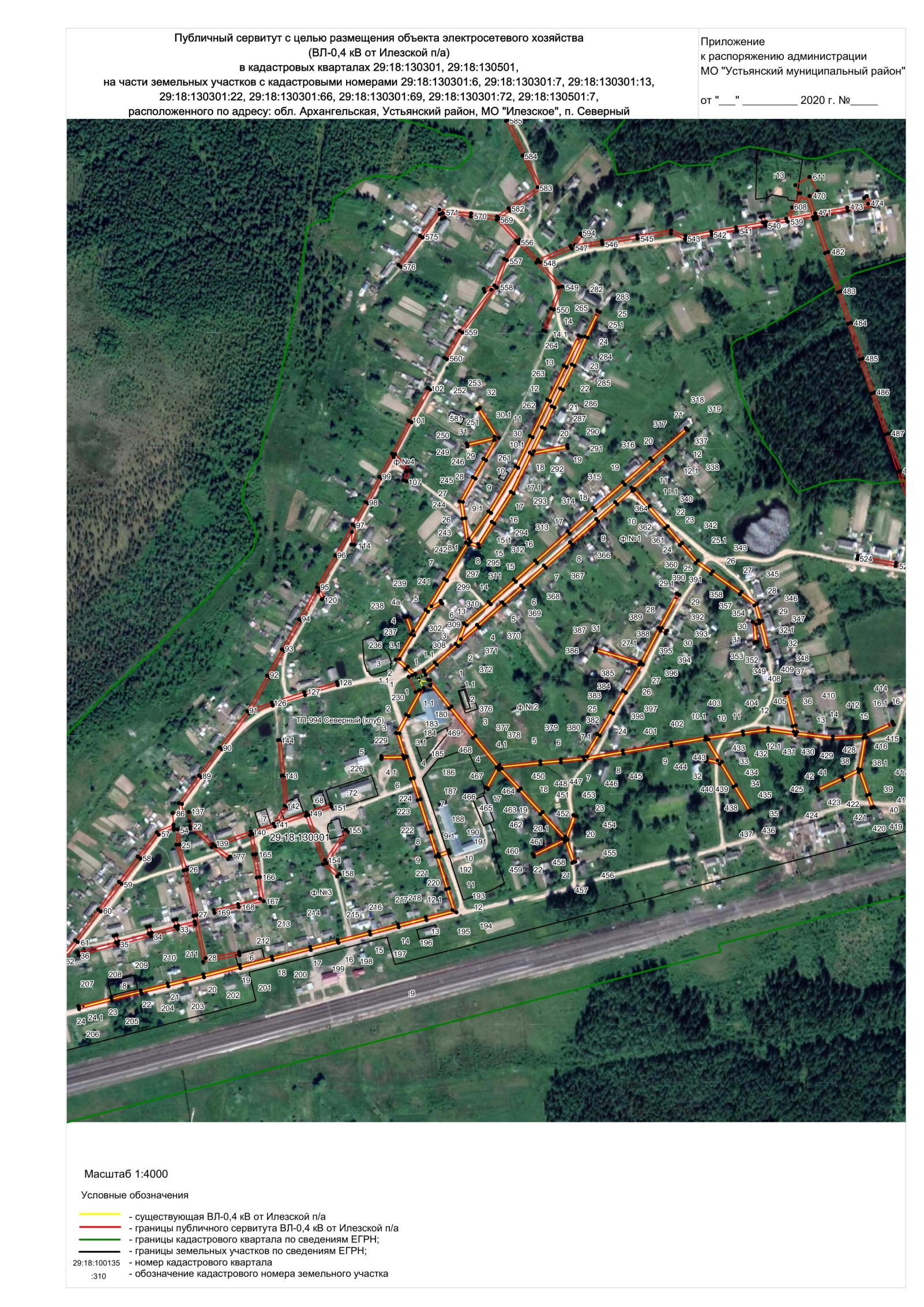 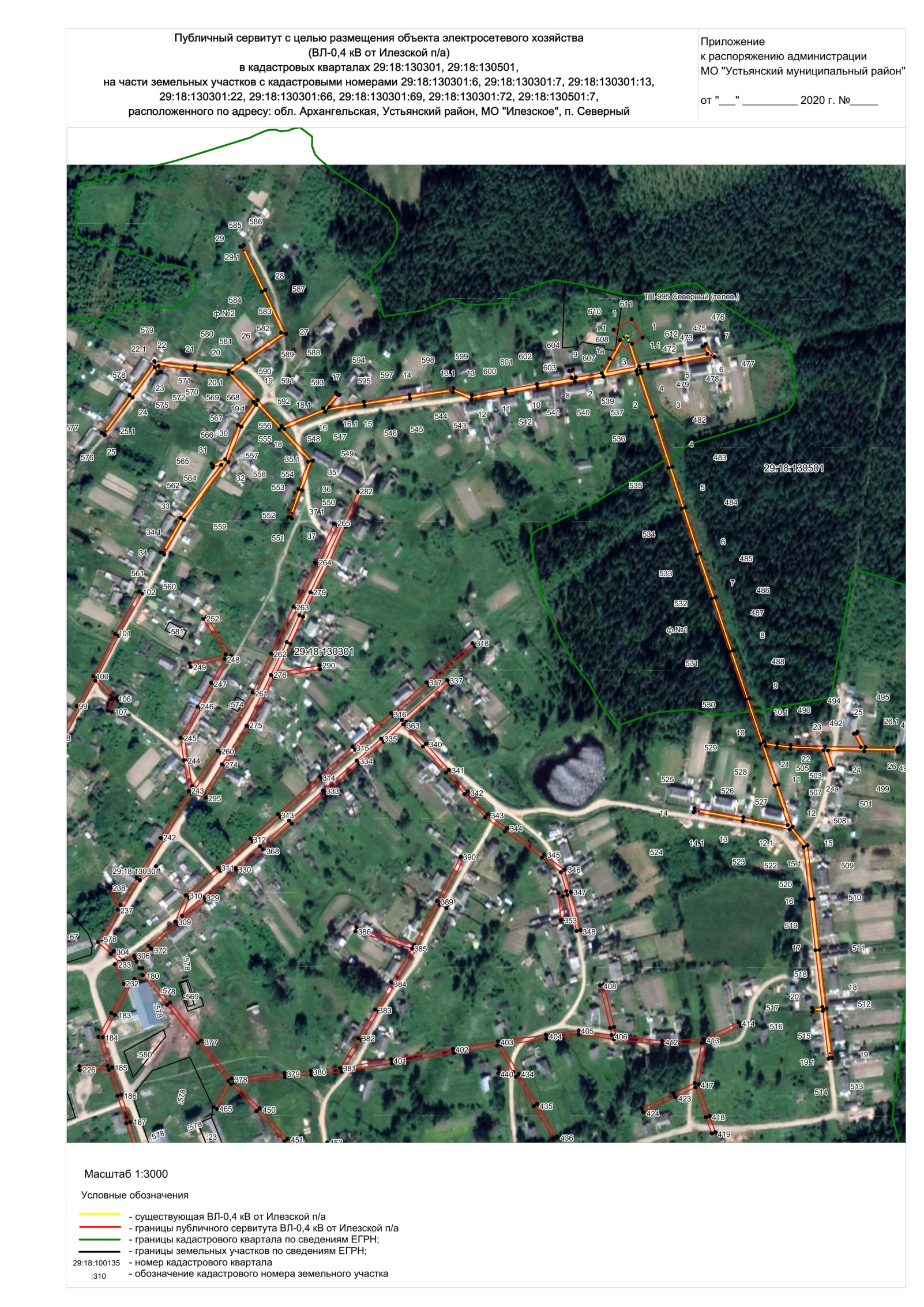 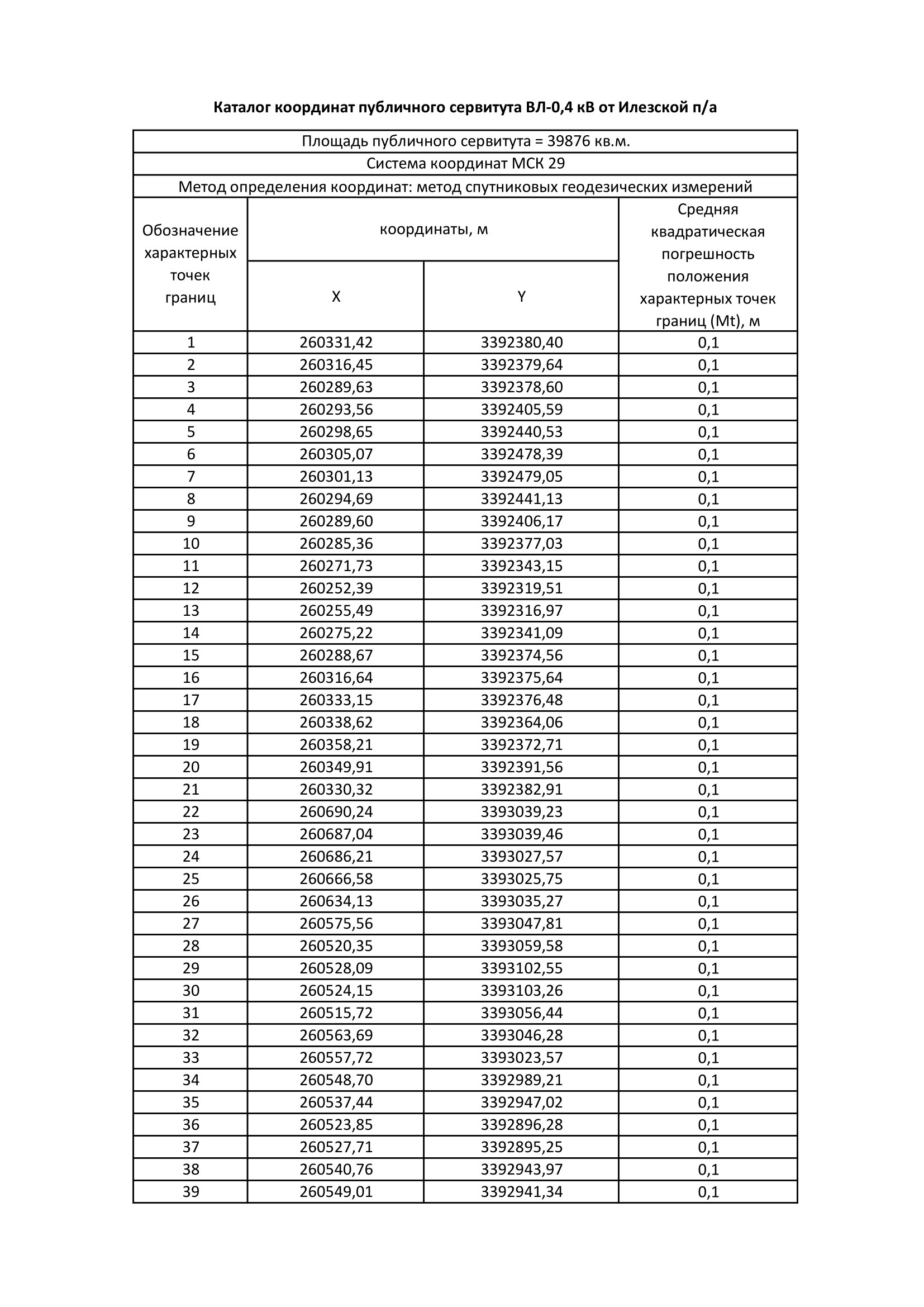 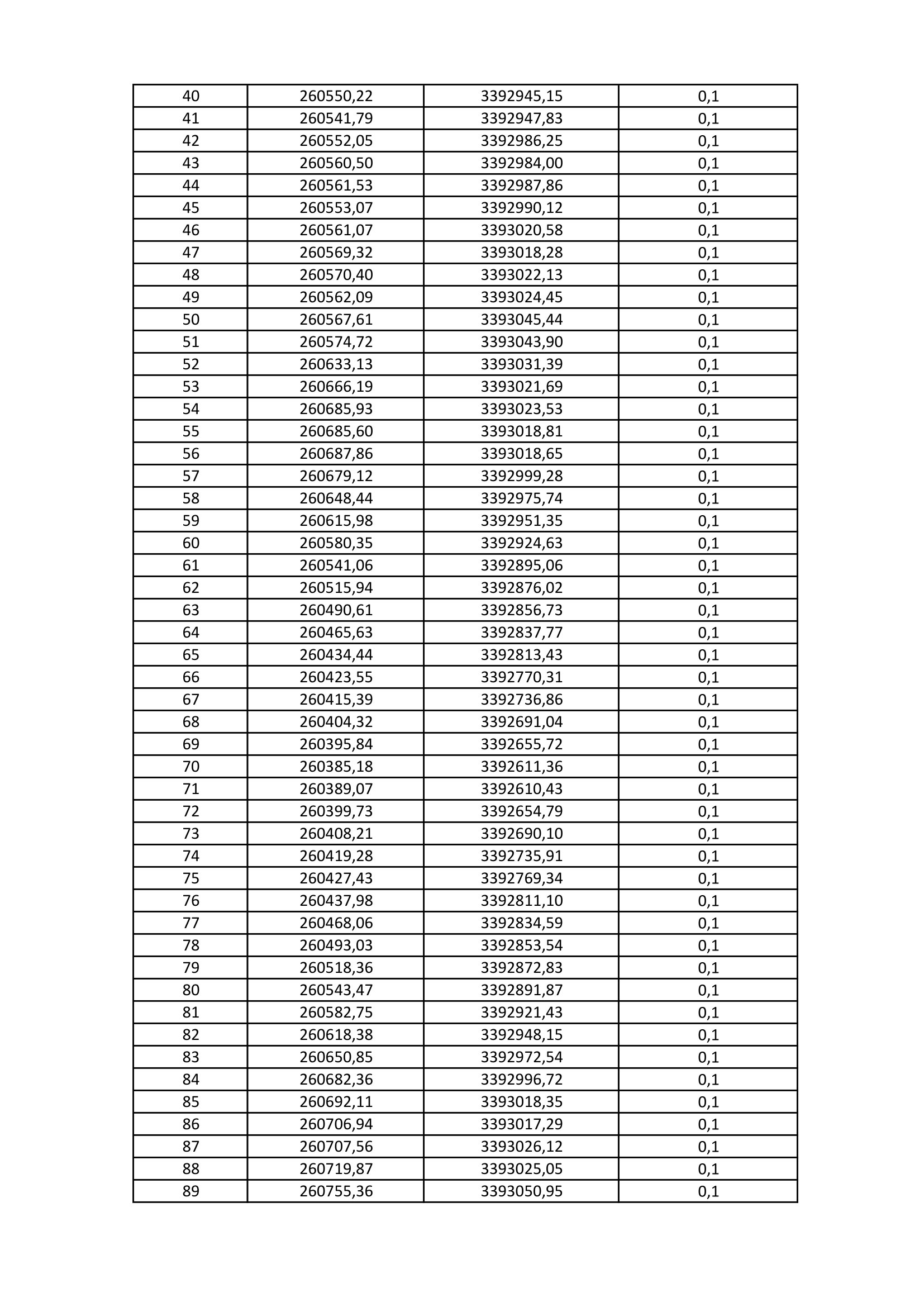 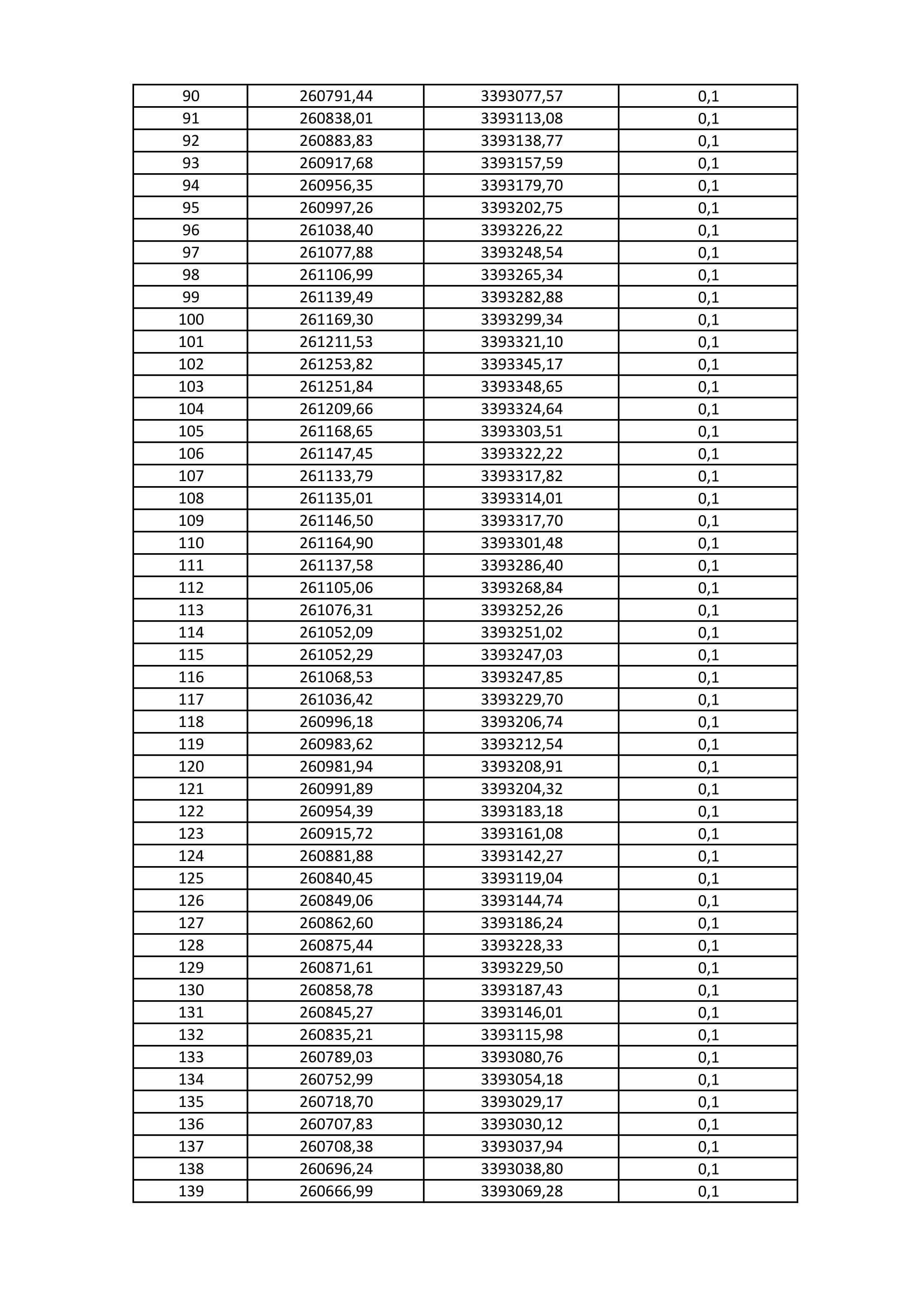 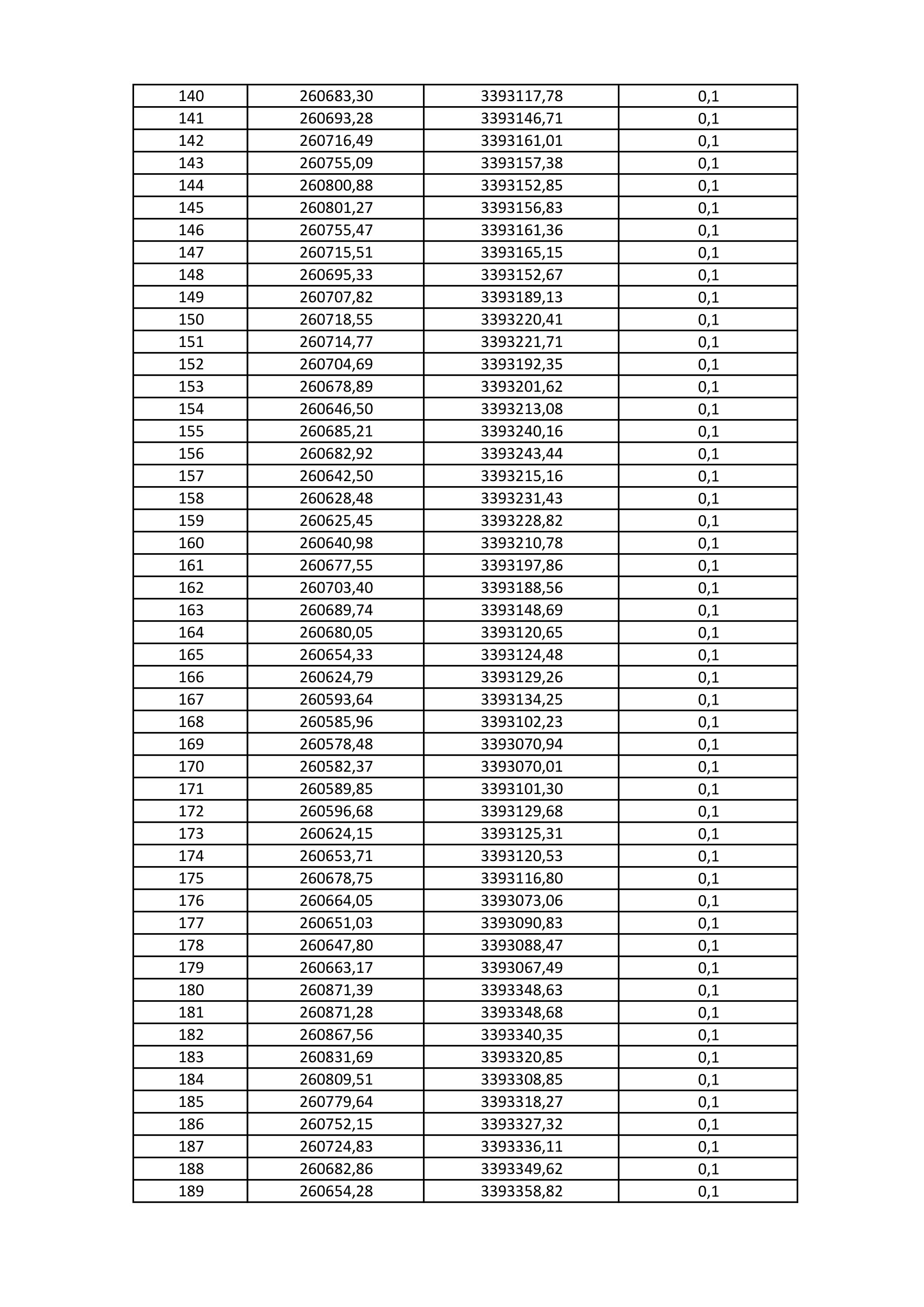 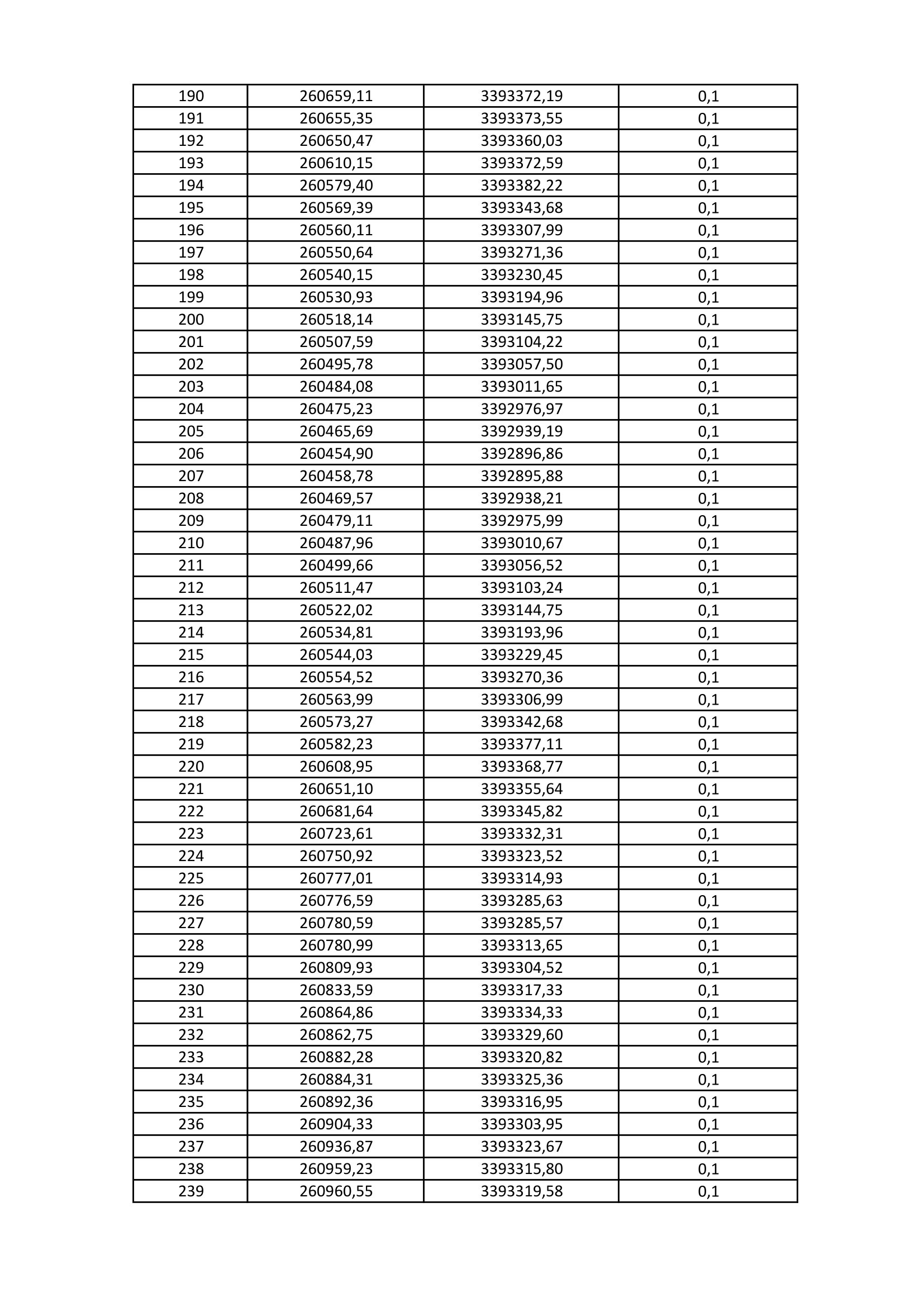 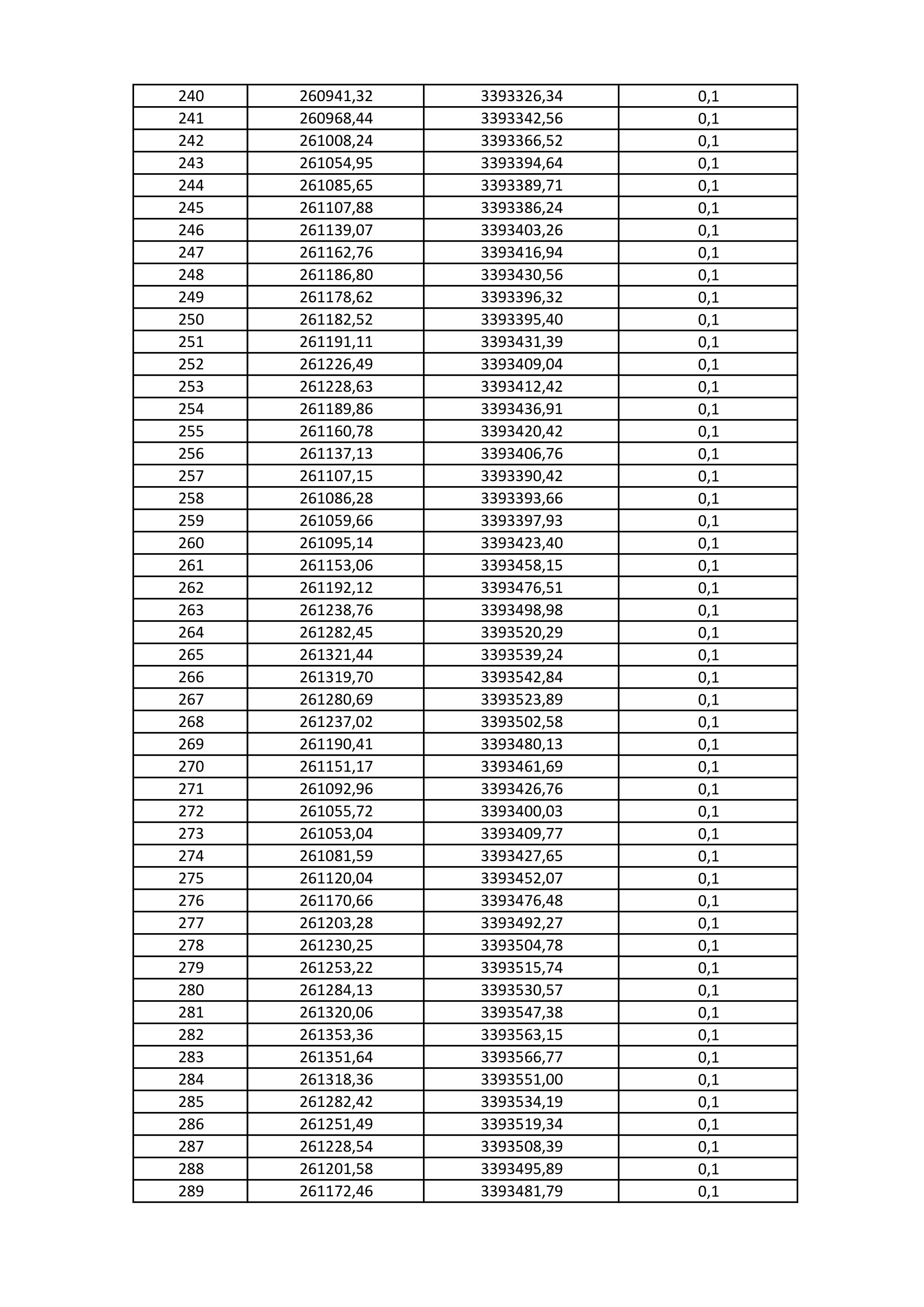 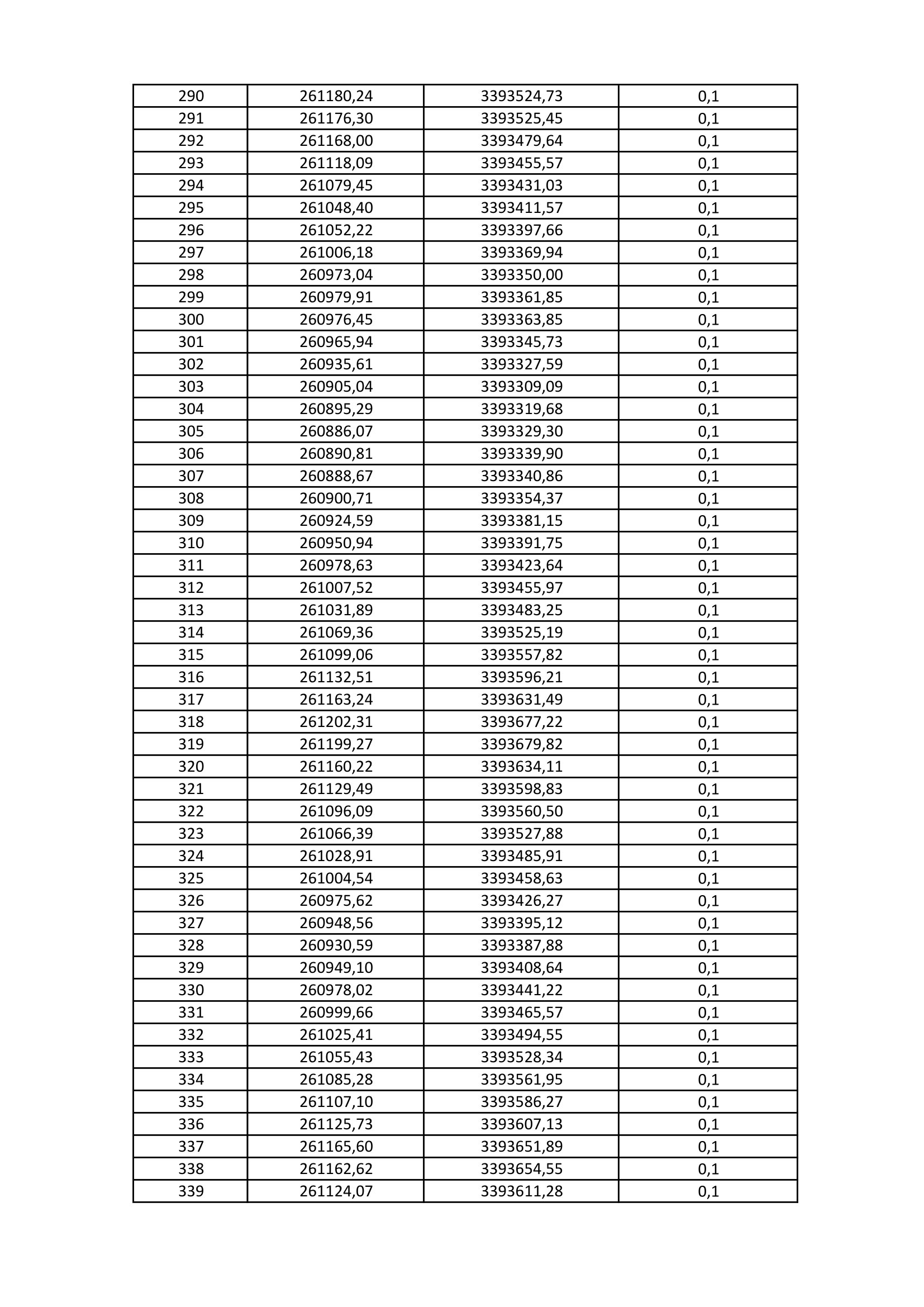 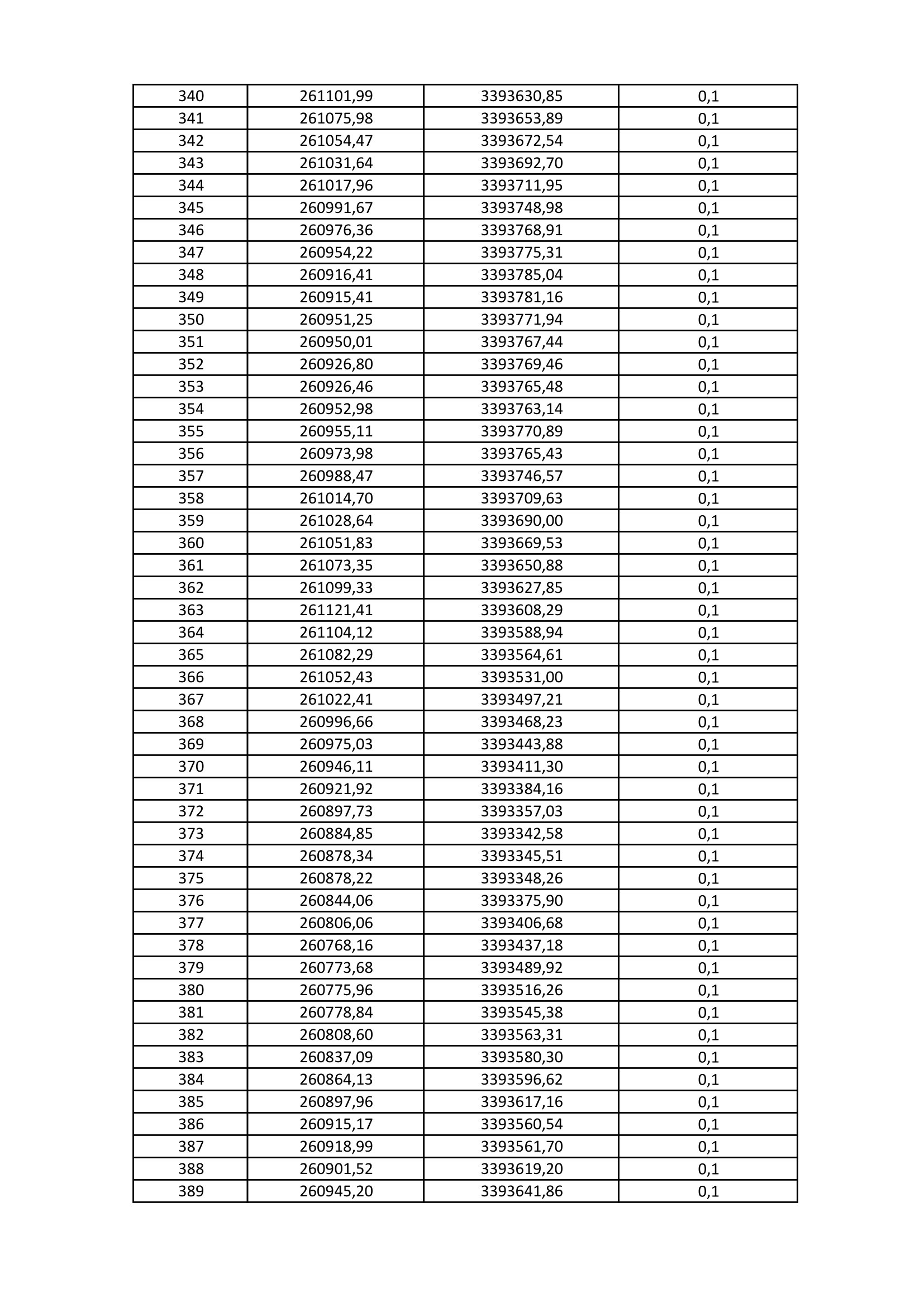 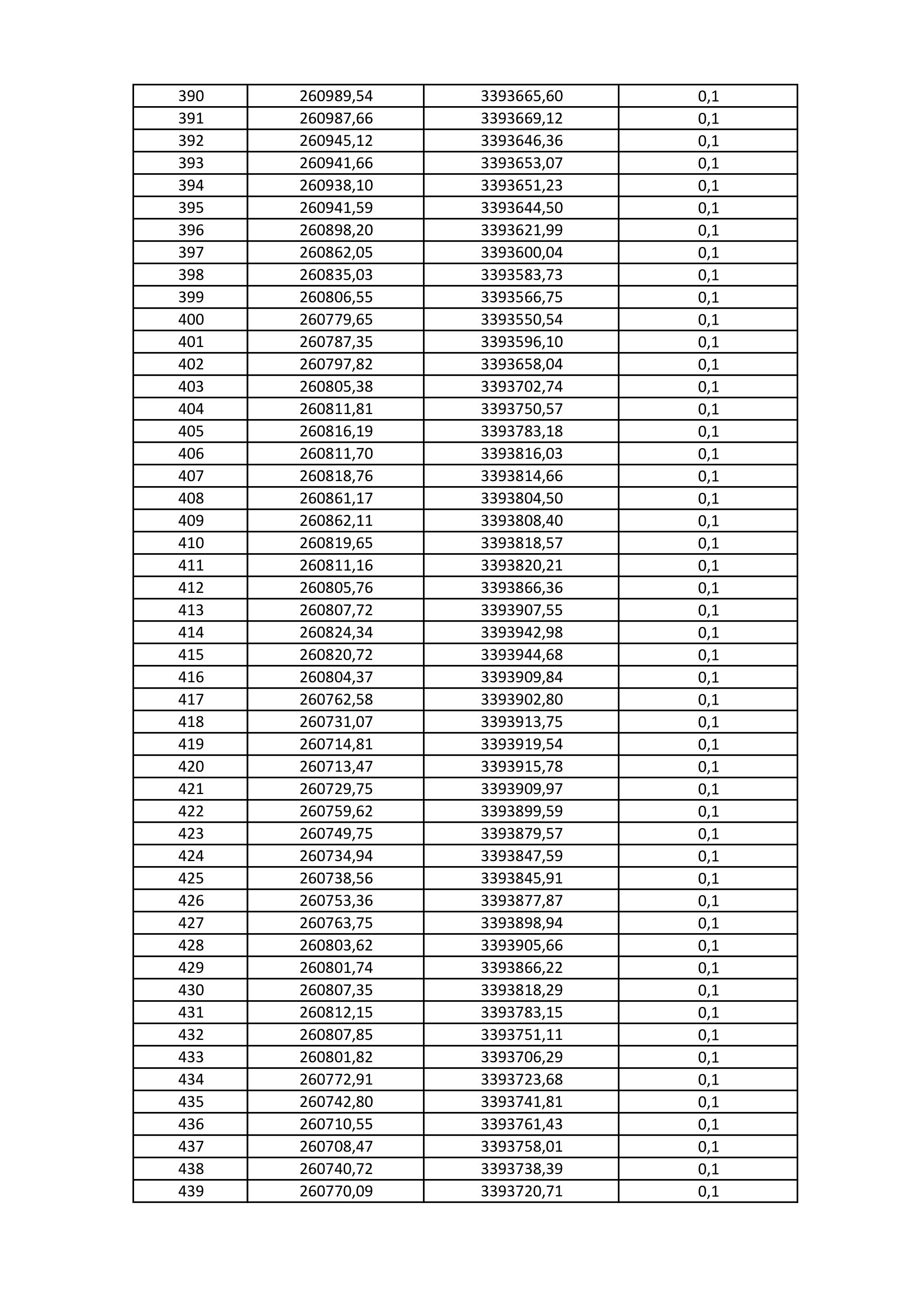 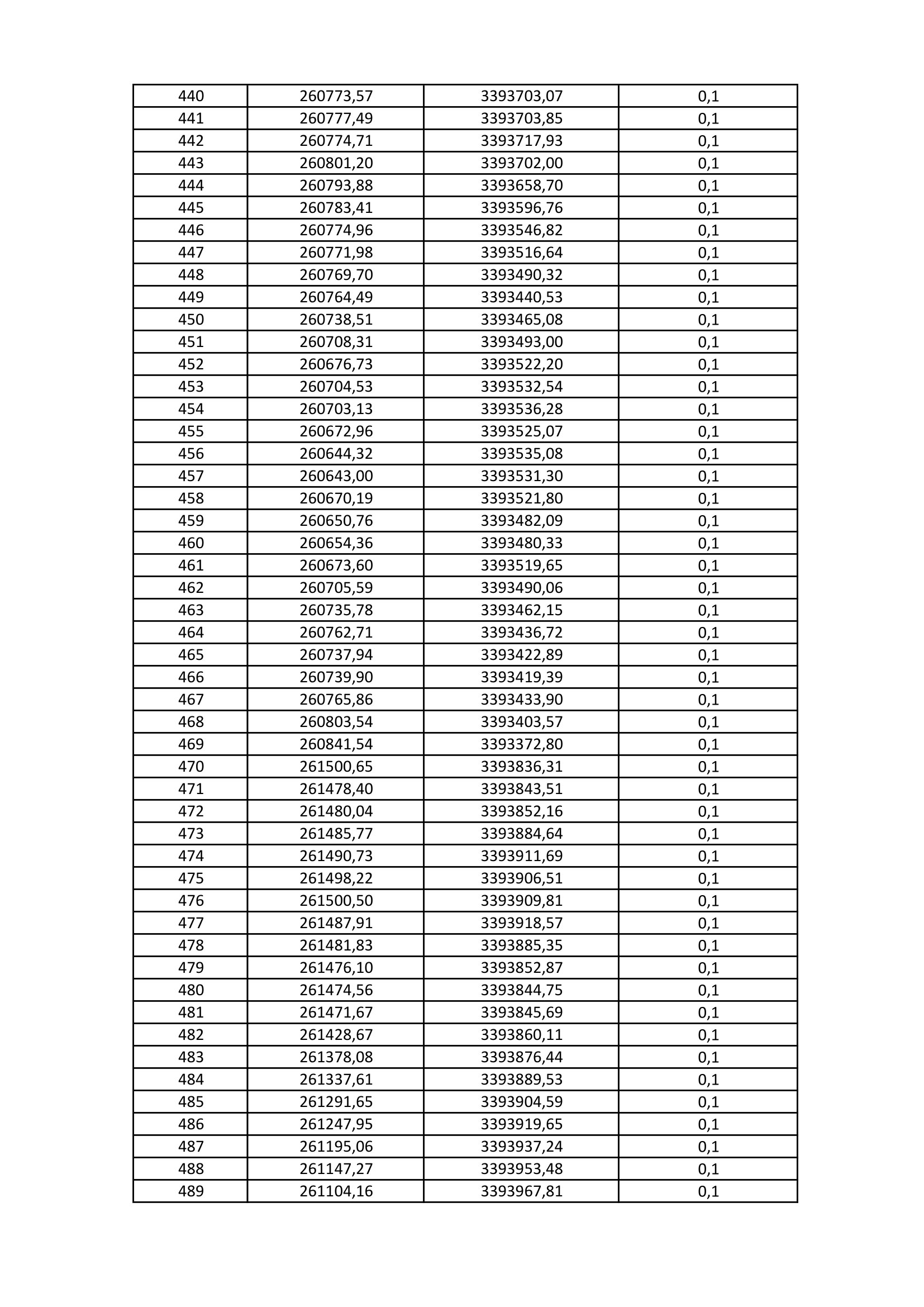 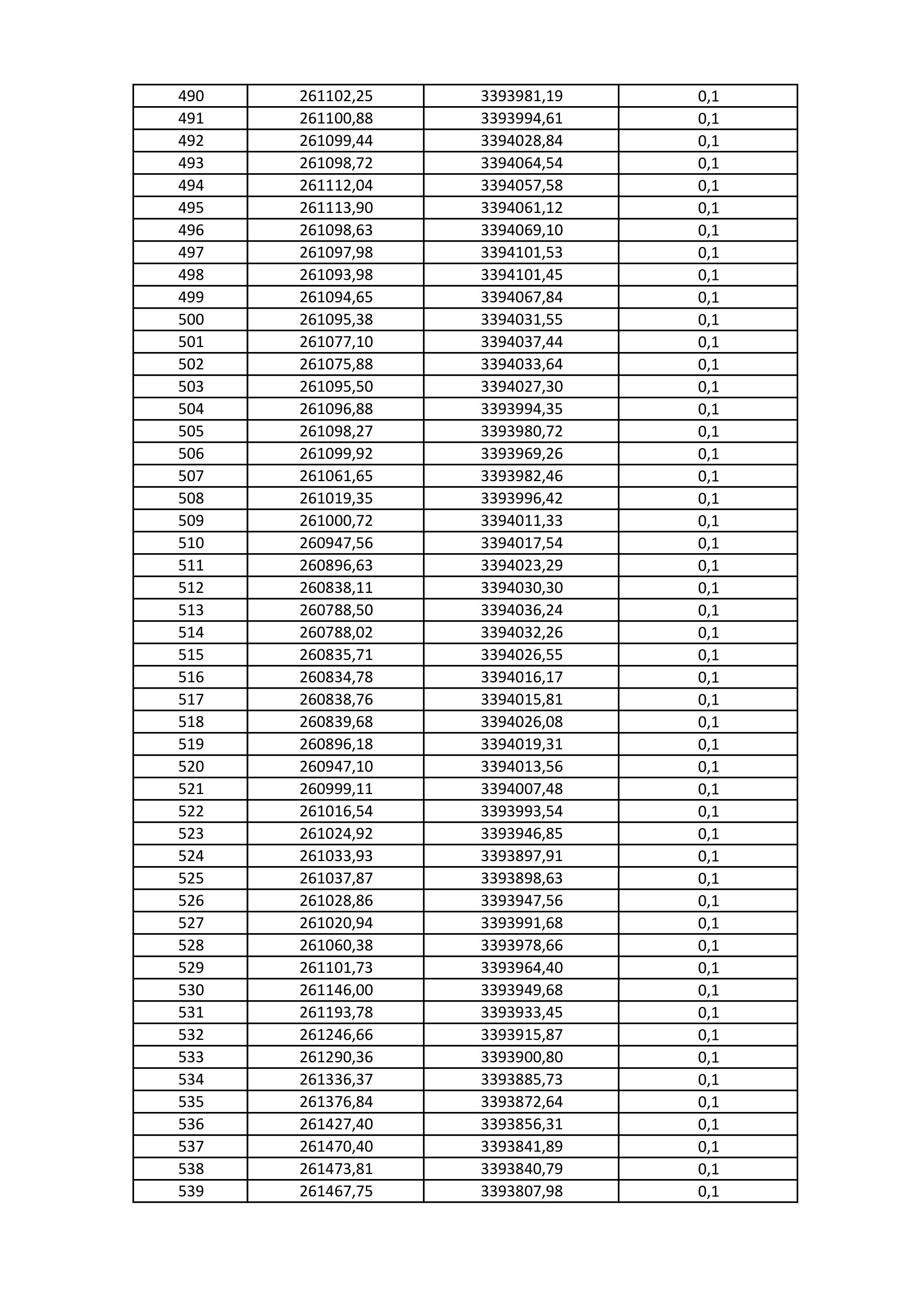 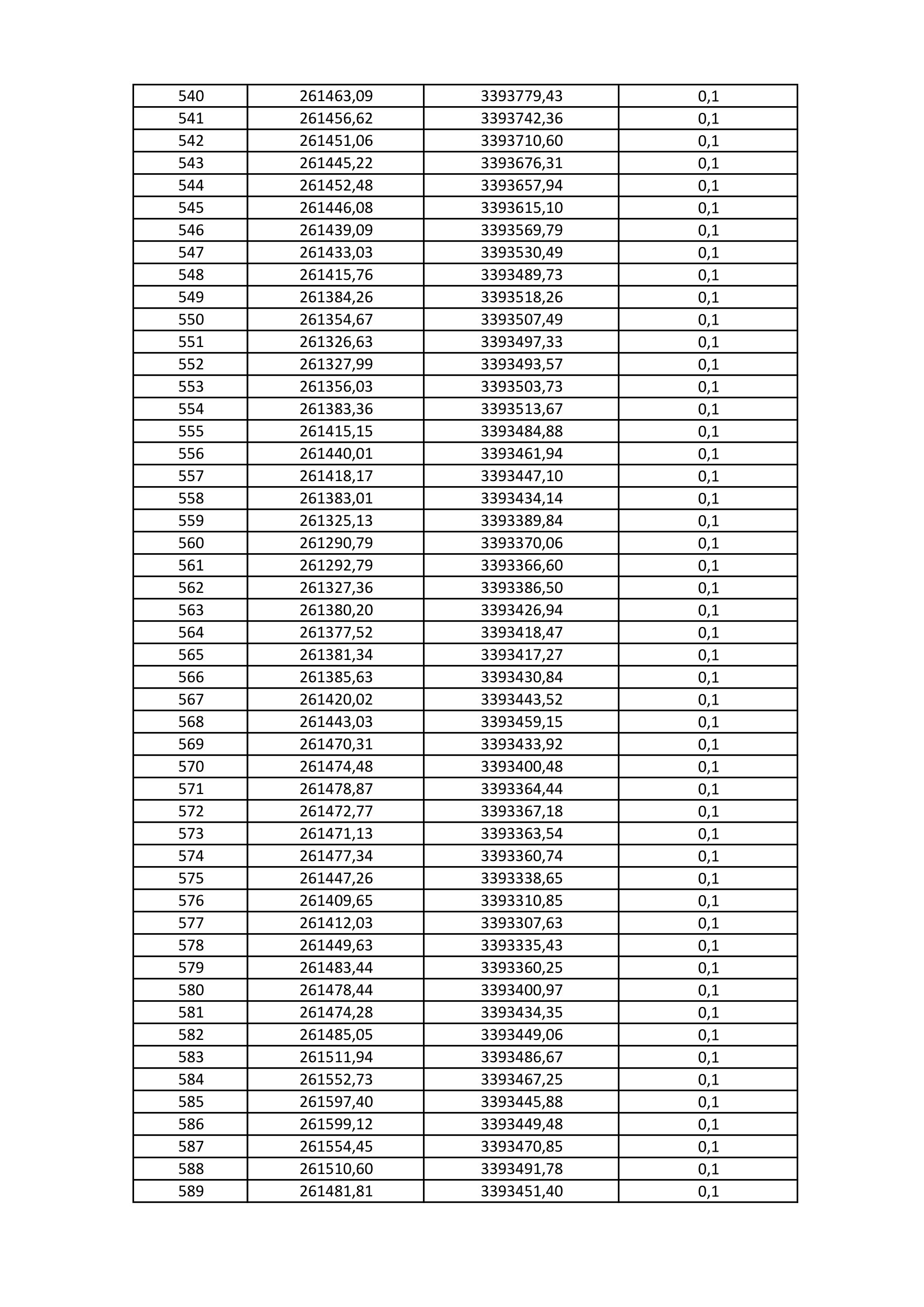 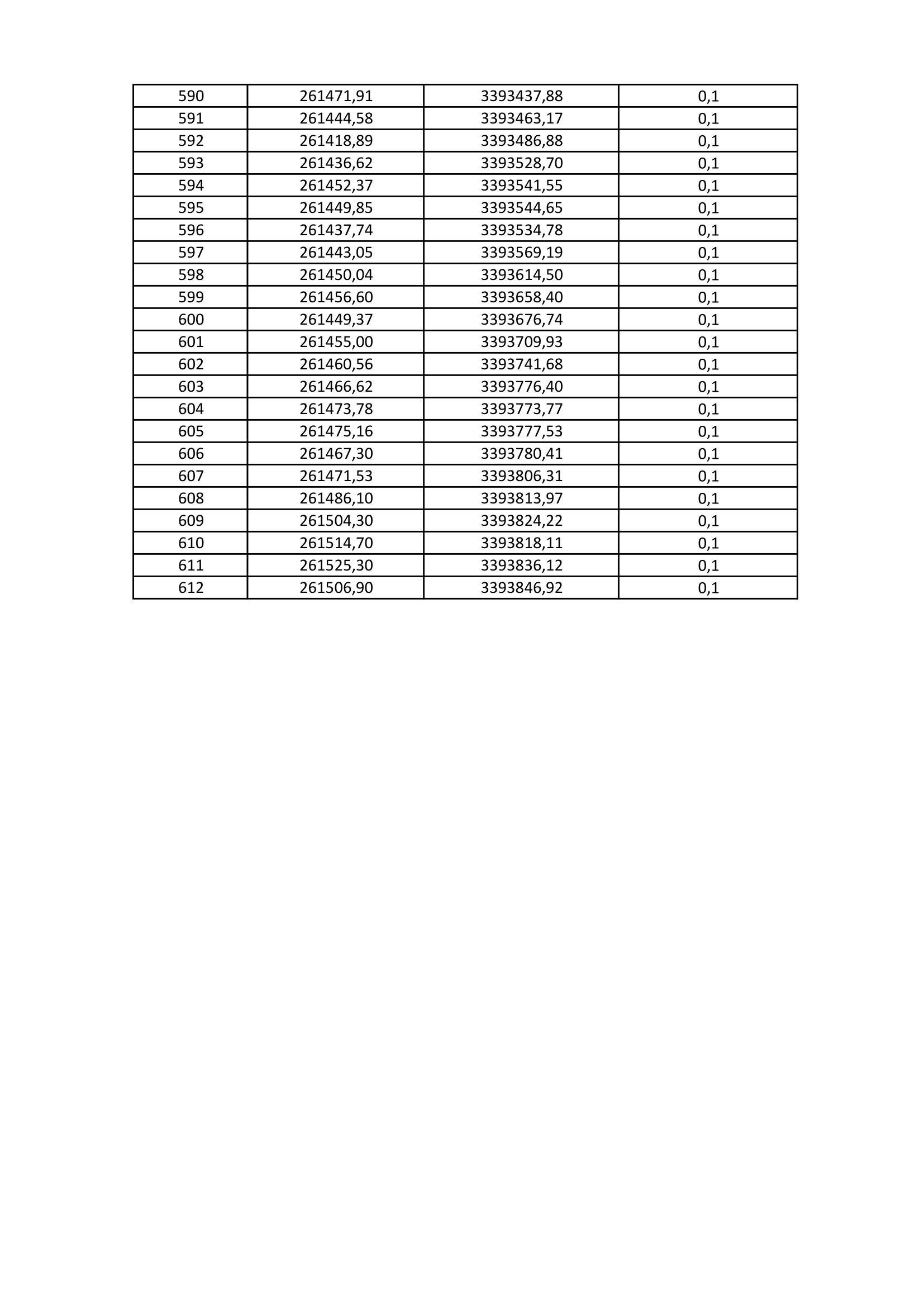 